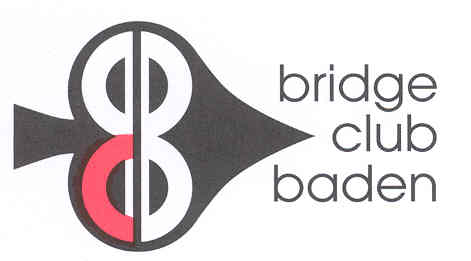  Einladung zum Adventsturnier 2018
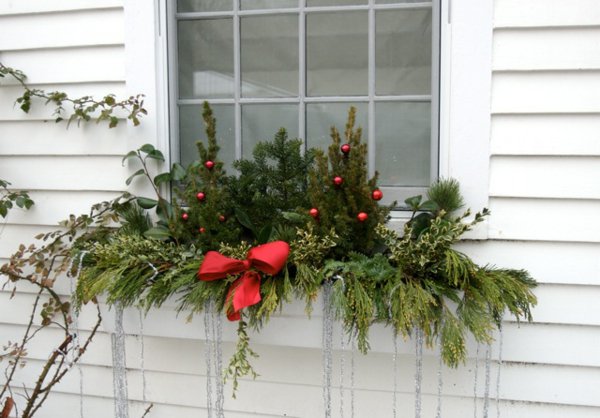 Samstag, 1. Dezember 2018im Clublokal, Oracle-Haus, Baden-Dättwil Programm	12:15 h	Anreise, Einschreiben und Platzbezug	13:00 h	Spielbeginn 	17:00 h	Apéro mit kleinem Imbiss offeriert vom Club		Preisverleihungen für Adventsturnier		und Team-Meisterschaft 2018Tischgeld		Fr. 8. – für Mitglieder, Fr. 12.—für GästeAnmeldungen 	bis Donnerstag, 29. November 2018   		Via Homepage: www.bridgeclub-baden.ch		Doodle  ADVENTSTURNIER 2018     		
Oder per   Mailadresse: hoherrmann@bluewin.ch	Platzangebot	max. 12 Tische